University  of Basrah College of NursingDepartment of Basic sciencePathophysiologyAss.prof  Wsfi Dhahir Abid Ali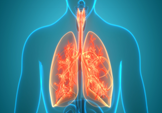 Respiratory disordersPneumoniaPneumonia is an infection that inflames your lungs' air sacs (alveoli). The air sacs may fill up with fluid or pus, causing symptoms such as a cough, fever, chills and trouble breathing.causes of  pneumoniaThere are more than 30 different causes of pneumonia,bacterial, viral, and fungul pneumoniaBacterial causesThey have been classically studied under the subheadings "typical" and "atypical" organisms in terms of ease of culture positivity. Common typical organisms include Pneumococcus, Haemophilus influenzae, Moraxella catarrhalis, Group A Streptococcus, and other aerobic and anaerobic gram-negative organisms. Atypical organisms commonly seen in clinical practice include Legionella, Mycoplasma, Chlamydia, among others.[7] In the United States, the most common bacterial causes of CAP include Streptococcus pneumoniae, Staphylococcus aureus, Mycoplasma pneumoniae, and gram-negative enteric bacilliViral causesIt is often observed that viral species colonize nasopharynx of patients with CAP. Whether they are the primary cause or contribute to the pathogenesis by secondary bacterial causes is still being investigated. However, some of the most frequent viral agents implicated in CAP in the United States include influenza virus followed by respiratory syncytial virus, parainfluenza virus, and adenoviruses.  Fungal causesFungal infections are usually implicated in patients with certain predisposing immunocompromised states like HIV and organ transplant recipients, among others. However, often overlooked, some fungal species can cause pneumonia in immunocompetent individuals which results in a delay in diagnosis and leads to unfavorable outcomes. The 3 commonest ones in North America include Histoplasma, Blastomyces, and Coccidioides. [Symptoms of PneumoniaPneumonia symptoms can vary from so mild you barely notice them, to so severe that hospitalization is required. How your body responds to pneumonia depends on the type germ causing the infection, your age and your overall health.The signs and symptoms of pneumonia may include:Cough, which may produce greenish, yellow or even bloody mucusFever, sweating and shaking chillsShortness of breathRapid, shallow breathingSharp or stabbing chest pain that gets worse when you breathe deeply or coughLoss of appetite, low energy, and fatigueNausea and vomiting, especially in small childrenConfusion, especially in older peopleClassification of pneumoniaHospital-acquired pneumonia. You catch this type during a stay in a hospital. It can be serious because the bacteria causing the pneumonia can be resistant to antibiotics.Community-acquired pneumonia. This is a fancy way of saying you got infected somewhere other than a hospital or long-term care facility. Community-acquired pneumonia can be caused by bacteria, viruses, and fungi. Vaccines can help protect against the flu virus and certain bacteria that can also cause pneumonia.Aspiration pneumonia, which happens when you breathe food, fluid, or vomit into your lungs. It's more likely if you have problems swallowing or coughing. If you can't cough up the material you took in, bacteria can multiply in your lungs.Respiratory acidosis is a condition that occurs when the lungs cannot remove all of the carbon dioxide the body produces. This causes body fluids, especially the blood, to become too acidic.Respiratory alkalosis is a primary decrease in carbon dioxide partial pressure (Pco2) with or without compensatory decrease in bicarbonate (HCO3−); pH may be high or near normal. Cause is an increase in respiratory rate or volume (hyperventilation) or both. Respiratory alkalosis can be acute or chronicDiagnose pneumoniaA chest X-ray is often used. Blood tests, such as a complete blood count (CBC) to see whether your immune system is fighting an infection. Pulse oximetry to measure how much oxygen is in your blood. Pneumonia can keep your lungs from moving enough oxygen into your bloodTreatment of  pneumoniaMild pneumonia can usually be treated at home with rest, antibiotics (if it's likely be caused by a bacterial infection) and by drinking plenty of fluids. More severe cases may need hospital treatment